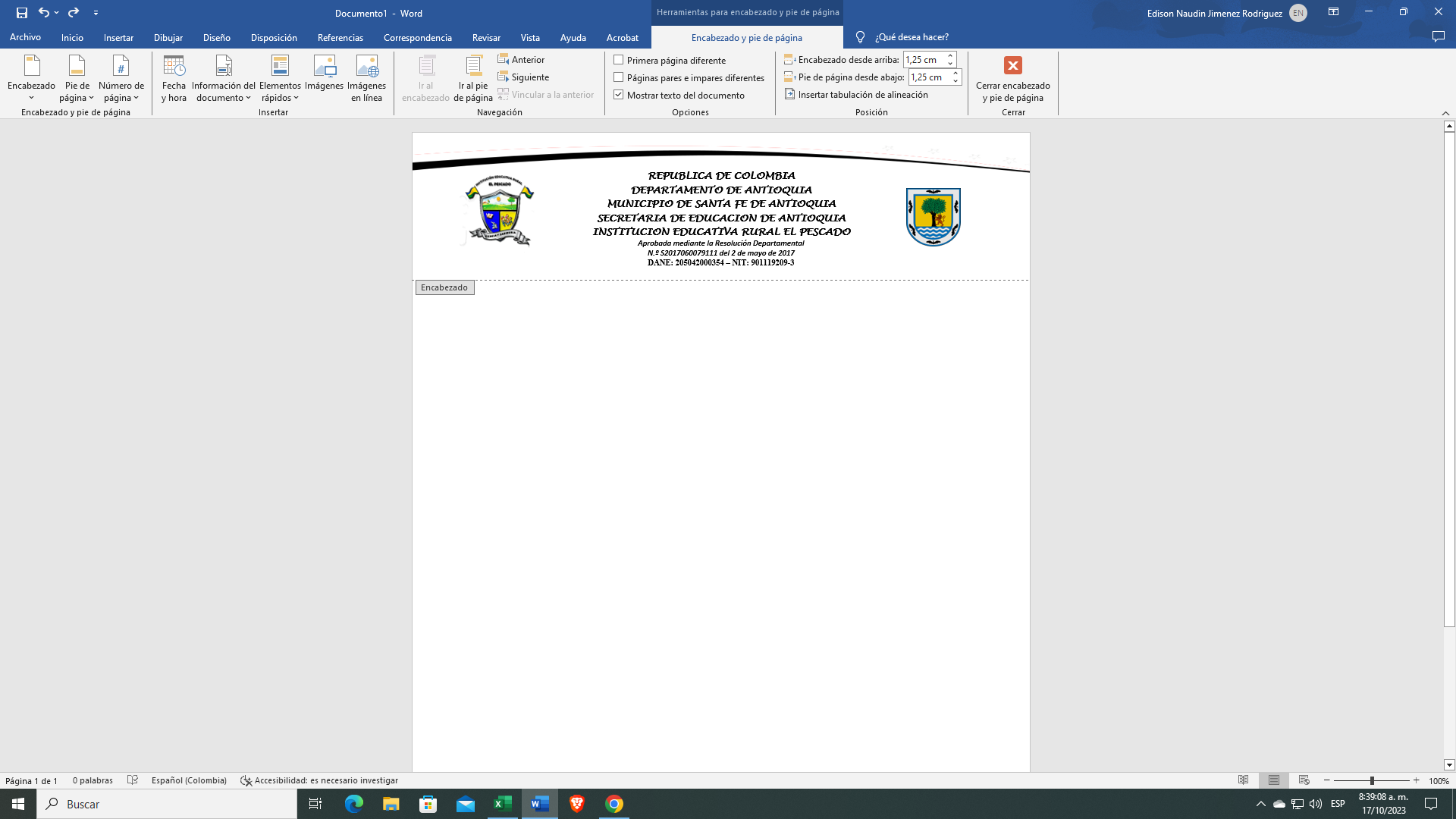 PERMISO LABORAL REMUNERADOFECHA DE SOLICITUD: ______________________________________________________________NOMBRE DEL SOLICITANTE: _________________________________________________________NUMERO DE CÉDULA: _______________________________ DE ____________________________CARGO:MOTIVO DEL PERMISO (MARQUE CON X)FIRMANPERMISO LABORAL REMUNERADOFECHA DE SOLICITUD: ______________________________________________________________NOMBRE DEL SOLICITANTE: _________________________________________________________NUMERO DE CÉDULA: _______________________________ DE ____________________________CARGO:MOTIVO DEL PERMISO (MARQUE CON X)FIRMANCOORDINADORDOCENTEADMINISTRATIVOOTRODIAS DE PERMISO SOLICITADODESDEDESDEDESDEHASTAHASTAHASTADIAS DE PERMISO SOLICITADODIAMESAÑODIAMESAÑOCALCALAMIDADCAPCAPACITACIÓNDADILIGENCIA ADMINISTRATIVALACLACTANCIAJVJURADO DE VOTACIÓNESESTÍMULO AL SUFRAGANTELNRLICENCIA NO REMUNERADALRLICENCIA REMUNERADACSCOMISIÓN SINDICALMPMARCHA O PAROLPLEY DE PATERNIDADLTLEY DE LUTOMEDPERMISOS ASISTENCIA A CITAS MÉDICAS O TRATAMIENTOPERMISOS ASISTENCIA A CITAS MÉDICAS O TRATAMIENTOPERMISOS ASISTENCIA A CITAS MÉDICAS O TRATAMIENTOPERMISOS ASISTENCIA A CITAS MÉDICAS O TRATAMIENTOPERMISOS ASISTENCIA A CITAS MÉDICAS O TRATAMIENTOFIRMA DEL SOLICITANTEV.B RECTORV.B COORDINADORCOORDINADORDOCENTEADMINISTRATIVOOTRODIAS DE PERMISO SOLICITADODESDEDESDEDESDEHASTAHASTAHASTADIAS DE PERMISO SOLICITADODIAMESAÑODIAMESAÑOCALCALAMIDADCAPCAPACITACIÓNDADILIGENCIA ADMINISTRATIVALACLACTANCIAJVJURADO DE VOTACIÓNESESTÍMULO AL SUFRAGANTELNRLICENCIA NO REMUNERADALRLICENCIA REMUNERADACSCOMISIÓN SINDICALMPMARCHA O PAROLPLEY DE PATERNIDADLTLEY DE LUTOMEDPERMISOS ASISTENCIA A CITAS MÉDICAS O TRATAMIENTOPERMISOS ASISTENCIA A CITAS MÉDICAS O TRATAMIENTOPERMISOS ASISTENCIA A CITAS MÉDICAS O TRATAMIENTOPERMISOS ASISTENCIA A CITAS MÉDICAS O TRATAMIENTOPERMISOS ASISTENCIA A CITAS MÉDICAS O TRATAMIENTOFIRMA DEL SOLICITANTEV.B RECTORV.B COORDINADOR